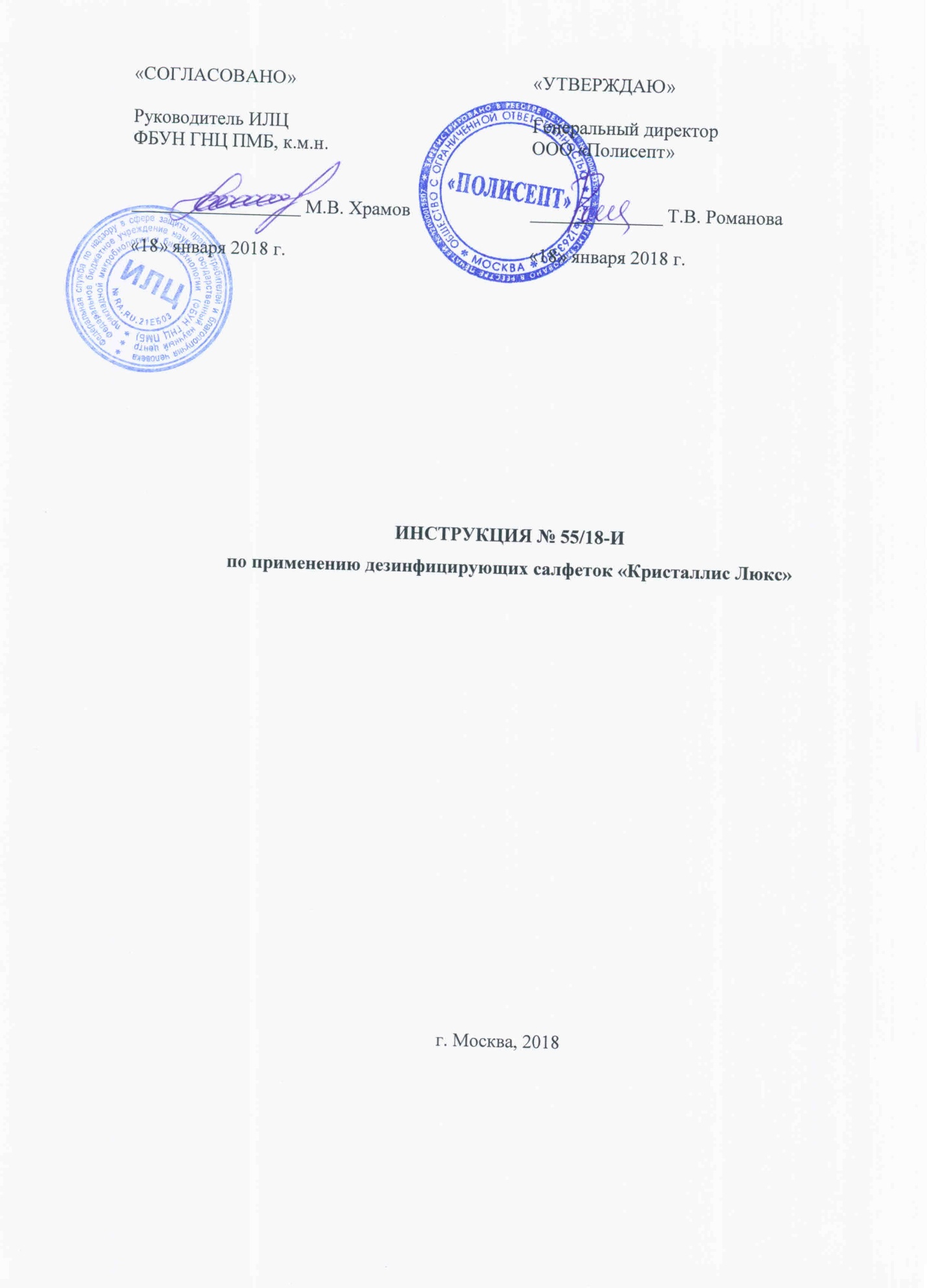 ИНСТРУКЦИЯ № 55/18-Ипо применению дезинфицирующих салфеток«Кристаллис Люкс» Инструкция разработана: ФБУН «ГНЦ прикладной микробиологии и биотехнологии» Роспотребнадзора (В.Д. Потапов, В.В. Кузин), ООО «Полисепт», Россия (Т.В. Романова) 	1. ОБЩИЕ СВЕДЕНИЯ1.1. Дезинфицирующие салфетки «Кристаллис Люкс» представляют собой готовые к использованию салфетки однократного применения из нетканого материала белого цвета, пропитанные дезинфицирующим раствором со специфическим запахом спирта.Пропиточный раствор салфеток представляет собой прозрачную бесцветную жидкость с характерным запахом спирта, в качестве действующих веществ содержащее этиловый спирт (этанол) - 70% (по массе), а также функциональные компоненты. 1.2. Салфетки упаковываются в виде перфорированной ленты в банки из плотного полимера с двойными зажимными крышками (внутренняя крышка имеет функциональную прорезь для извлечения одной салфетки) по 30-200 штук, в пакеты с герметизирующим клапаном из полимерных материалов, ламинированной и не ламинированной плёнки с герметично заваренным краем по 5-100 штук или в герметичный пакет из триплекса (лавсан (полиэтилентерафталат), алюминиевая фольга и полиэтилен), четырёхслойного комбинированного материала (бумага, полиэтилен, алюминиевая фольга, полиэтилен) или алюмоламината по 1 штуке.Срок годности – 3 года со дня изготовления в герметично закрытой упаковке производителя. После вскрытия упаковки срок годности салфеток при хранении при комнатной температуре – 4 месяца в плотно закрытой упаковке производителя. 1.3. Пропиточный раствор дезинфицирующих салфеток «Кристаллис Люкс» обладает антимикробной активностью в отношении грамотрицательных и грамположительных бактерий (включая возбудителей внутрибольничных инфекций, микобактерии туберкулеза – тестировано на М.terrae), вирусов (включая возбудителей полиомиелита, парентеральных и энтеральных гепатитов, ВИЧ-инфекции, острых респираторных вирусных инфекций, коронавирусов, вирусов герпеса, аденовирусов, вирусов гриппа и т.д.), патогенных грибов (в том числе возбудителей дерматофитий и кандидозов).1.4. Пропиточный раствор салфеток «Кристаллис Люкс» по параметрам острой токсичности в соответствии с ГОСТ 12.1.007-76 относится к 4 классу мало опасных веществ при введении в желудок и нанесении на кожу. Местно-раздражающие, кожно-резорбтивные и сенсибилизирующие свойства в рекомендованных режимах применения не выявлены. Обладает раздражающим действием на слизистые оболочки глаза. При ингаляционном воздействии в виде паров в норме расхода относится к 4 классу мало опасных соединений.ПДК в воздухе рабочей зоны этилового спирта – 2000/1000 мг/м3 (пары, 4 класс опасности).1.5. Средство предназначено для:обработки инъекционного поля пациентов, включая новорожденных, перед инъекциями (включая подкожные, внутримышечные, внутривенные и другие, в том числе перед введением вакцин), перед взятием крови для исследований в медицинских организациях различного профиля, в том числе в отделениях неонатологии, лабораториях, в машинах скорой медицинской помощи, в зонах чрезвычайных ситуаций, в учреждениях соцобеспечения (дома престарелых, инвалидов и др.), санаторно-курортных, пенитенциарных учреждениях, в косметических салонах, в медицинских кабинетах различных учреждений и др.; обработки локтевых сгибов доноров на станциях переливания крови и других медицинских организациях различного профиля (включая организации хирургического, стоматологического, онкологического, гематологического, инфекционного профиля, службы родовспоможения, в т.ч. неонатальные центры, переливания крови, отделения и центры экстракорпорального оплодотворения (ЭКО), отделения интенсивной терапии и реанимации, травматологии, ожоговые, трансплантации костного мозга);обработки кожи операционного поля пациентов, включая новорожденных, (в том числе перед введением катетеров, пункцией суставов, органов, проведением проколов, рассечений, биопсии) в медицинских (включая организации хирургического, стоматологического, онкологического, гематологического, инфекционного профиля, службы родовспоможения, в т.ч. неонатальные центры, переливания крови, отделения и центры экстракорпорального оплодотворения (ЭКО), отделения интенсивной терапии и реанимации, травматологии, ожоговые, трансплантации костного мозга) и иных организациях;гигиенической обработки рук:персонала медицинских организаций (включая организации хирургического, стоматологического, онкологического, гематологического, неонатологического и инфекционного профиля, родильные дома, акушерские стационары, центры реабилитации и диспансеры), в зонах чрезвычайных ситуаций;работников лабораторий (в том числе клинических, диагностических, биохимических, серологических, микробиологических, бактериологических, вирусологических, иммунологических и др. профилей), дезинфекционных станций, санпропускников, аптек и аптечных заведений;медицинских и иных работников детских дошкольных, школьных и других образовательных учреждений, учреждений соцобеспечения (дома престарелых, инвалидов и т.п.), хосписов, санаторно-курортных, воинских и пенитенциарных учреждений;работников парфюмерно-косметических, химико-фармацевтических, биотехнологических и микробиологических предприятий;работников предприятий пищевой и перерабатывающей промышленности (по переработке молока и производству молочных продуктов, масложировой, мясоперерабатывающей, птицеперерабатывающей, рыбоперерабатывающей, хлебопекарной, кондитерской, винодельческой, пивобезалкогольной, пищеконцентратной, плодоовощной, по производству напитков, соков, соусов и т.п.);работников предприятий общественного питания (столовые, кафе, бары, рестораны, предприятия быстрого питания, профессиональные кухни торговых и развлекательных комплексов и пр.); работников гостиничного сектора и офисных помещений, продовольственных и промышленных рынков, торговли (в т.ч. лиц, работающих с денежными купюрами), работников коммунально-бытовых предприятий (в т.ч. парикмахерские, салоны красоты, спа-салоны, гостиницы, общежития), транспорта, учреждений образования, культуры, спорта и отдыха (в т.ч. бассейны, бани, сауны, фитнес-центры); в местах массового посещения, общего пользования и длительного пребывания людей (аэропорты, вокзалы, общественные туалеты и т.п.);первичного снятия загрязнений с неповрежденных кожных покровов;обработки ступней ног и внутренней поверхности обуви с целью профилактики грибковых заболеваний; дезинфекции небольших по площади, а также труднодоступных поверхностей в помещениях, предметов обстановки, приборов, оборудования в медицинских организациях (в том числе включая организации хирургического, стоматологического, онкологического, гематологического, инфекционного профиля, службы родовспоможения, в т.ч. неонатальные центры, переливания крови, отделения и центры экстракорпорального оплодотворения (ЭКО), отделения интенсивной терапии и реанимации, травматологии, ожоговые, трансплантации костного мозга отделения, приемные, реанимации, операционные, офтальмологические, физиотерапевтические, стоматологические; медицинские кабинеты, в т.ч. смотровые, стоматологические, перевязочные, амбулаторного приема и др.); в лабораториях (в том числе клинических, диагностических, биохимических, серологических, микробиологических, бактериологических, вирусологических и др. профилей); в инфекционных очагах, на станциях скорой и неотложной медицинской помощи, донорских пунктах и пунктах переливания крови; медико-санитарных частях, в зонах чрезвычайных ситуаций; аптеках, на объектах автотранспорта скорой медицинской помощи и служб ГО и ЧС, санитарного транспорта; автотранспорта для перевозки пищевых продуктов, грузового, специального автотранспорта, метрополитена, железнодорожного, воздушного, водного, общественного транспорта, учреждениях социального обеспечения, образования, культуры, отдыха, объектах курортологии, офисах, кинотеатрах, музеях, пенитенциарных учреждениях, на коммунально-бытовых объектах (парикмахерские, гостиницы, общежития, общественные туалеты, бани и др.); санпропускниках; предприятиях торговли и общественного питания: торгово-развлекательные центры, продовольственные и промышленные рынки и т.п.; пищевой промышленности (пивобезалькогольной, ликероводочной, винодельческой, хлебопекарной, кондитерской, мясо-, молоко-, и рыбоперерабатывающей, масложировой, овощеконсервной и т.д.); в санаторно-курортных учреждениях (включая массажные кабинеты, бальнеолечебницы, сауны и т.д.); в образовательных учреждениях (детские сады, школы и пр.); военных учреждениях (включая казармы), спортивно-оздоровительных учреждениях (бассейны, культурно-оздоровительные комплексы, центры физической культуры и спорта, фитнесцентры, спорткомплексы) и других объектах в сфере обслуживания населения; на предприятиях химико-фармацевтической, биотехнологической, парфюмерно-косметической промышленности, в ветеринарных учреждениях, в местах массового скопления людей:поверхностных датчиков диагностического оборудования (УЗИ и т.п.), фонендоскопов, стоматологических наконечников и других аналогичных медицинских изделий, допускающих обеззараживание способом протирания; поверхностей в помещениях (стены, пол, подоконники, двери и пр.), жесткой и мягкой мебели (тумбочки, столы обеденные, журнальные, разделочные, подголовники, подлокотники кресел; туалетные полочки матрасы и пр.), в том числе медицинской (столы операционные, реанимационные, манипуляционные, родильные, пеленальные, гинекологические и стоматологические кресла, кровати, в т.ч. детские, реанимационные матрацы, прикроватные столики и тумбочки и т.п.); предметов обстановки (жалюзи, радиаторы отопления, дверные, оконные ручки, выключатели, кнопки экстренного вызова и т.п.); напольных ковровых покрытий, обивочных тканей; оборудования (соляриев, ламп для соляриев и др.);поверхностей медицинских приборов (аппаратов) и оборудования, в том числе аппаратов искусственного дыхания, оборудования для анестезии, гемодиализа, физиотерапии, барокамер и иного оборудования для оксигенобаротерапии, рентгенологических аппаратов, включая маммографы; МРТ, а также другого диагностического оборудования; бактерицидных ламп, осветительной аппаратуры; поверхностей лабораторной мебели и оборудования в клинических, микробиологических, вирусологических и других лабораториях, в т.ч. предметных стекол (очистка от иммерсионного масла);поверхностей офисной техники (трубки телефонных аппаратов, телефонные аппараты, мониторы, компьютерная клавиатура и др.); оборудования и поверхностей машин скорой медицинской помощи и другого санитарного транспорта после транспортировки инфекционного больного, загрязненного белья, медицинских отходов и т. д.; предметов ухода за больными, средств гигиены, игрушек, спортинвентаря из непористых, гладких материалов (пластик, стекло, металл и др.); небольших по площади поверхностей матов, татами, площадок на спортивных объектах различных видов спорта при их контаминации биологическими загрязнениями (пот, кровь, слюна); обуви для профилактики грибковых заболеваний;поверхностей в помещениях, жесткой мебели, поверхностей приборов и аппаратов в очагах инфекционных заболеваний; помещений и оборудования на предприятиях фармацевтической и биотехнологической промышленности по производству нестерильных лекарственных средств в помещениях классов чистоты С и D;поверхностей, объектов в моргах и зданиях патологоанатомических служб, учреждениях судебно-медицинской экспертизы, в колумбариях, крематориях, похоронных бюро и бюро-магазинах, домах траурных обрядов, других зданиях и сооружениях организаций, оказывающих ритуальные и похоронные услуги, а также для обработки автокатафалков;медицинских перчаток (из латекса, неопрена, нитрила др. материалов) перед процедурой снятия с рук персонала в случае загрязнения перчаток биологическими выделениями; физиотерапевтического оборудования;применения населением в быту в соответствии с потребительской этикеткой (для гигиенической обработки рук, инъекционного поля; обработки ступней ног и внутренней поверхности обуви с целью профилактики грибковых заболеваний; для первичного снятия загрязнений с неповрежденных кожных покровов; дезинфекции небольших по площади, а также труднодоступных поверхностей в помещениях, предметов обстановки).2. 	ПРИМЕНЕНИЕ СРЕДСТВА2.1. ВНИМАНИЕ: Дезинфицирующие салфетки, упакованные в полимерные банки, необходимо начинать использовать из центра рулона. Если в процессе использования крайняя салфетка высохла, необходимо ее выбросить и использовать следующую салфетку.Салфетки, упакованные в индивидуальную упаковку, вскрывать непосредственно перед использованием.2.2. Обработка кожи операционного поля, кожи перед введением катетеров и пункцией суставов: Перед обработкой антисептиком кожи операционного поля следует тщательно вымыть и очистить ее и прилегающие области для устранения явных загрязнений. Индивидуальную упаковку вскрыть, извлечь и развернуть салфетку, затем тщательно протереть кожу дважды, используя разные салфетки; время выдержки после окончания обработки – 1 мин; накануне операции больной принимает душ (ванну), меняет белье. 2.3. Обработка локтевых сгибов доноров: Индивидуальную упаковку вскрыть, быстро извлечь и развернуть салфетку. Кожу тщательно протереть дважды, используя разные салфетки; время выдержки после окончания обработки – 1 мин. 2.4. Обработка инъекционного поля, в том числе места прививки:Индивидуальную упаковку вскрыть, извлечь и развернуть салфетку, тщательно протереть кожу инъекционного поля; время выдержки после окончания обработки – 20 сек.2.5. Профилактическая обработка ступней ног: упаковку вскрыть, быстро извлечь и развернуть салфетку, тщательно обработать каждую ступню ног, используя разные салфетки; время обработки каждой ступни – не менее 1 мин.2.6. Гигиеническая обработка рук: упаковку вскрыть, быстро извлечь салфетку и тщательно протереть руки. Время обработки - не менее 30 сек. Для профилактики туберкулеза и вирусных инфекций обработку рук проводят дважды, используя каждый раз новую салфетку, общее время обработки не менее 1 мин.2.7. Первичное снятие загрязнений с кожных покровов: упаковку вскрывают, быстро извлекают салфетку и тщательно протирают ею участки неповрежденных кожных покровов, подлежащие обработке.2.8. Обработка перчаток, надетых на руки персонала: наружную поверхность перчаток тщательно протереть салфеткой, время обеззараживания после обработки - 3 минут. Затем, протереть перчатки чистой салфеткой, выбросить салфетку в емкость для медицинских отходов для дальнейшей дезинфекции и утилизации.После обработки перчатки необходимо снять с рук, погрузить в раствор рекомендованного в установленном порядке для этих целей дезинфицирующего средства и направить на утилизацию, а затем провести гигиеническую обработку рук салфетками «Кристаллис Люкс» или другим средством, зарегистрированным для этих целей в установленном порядке.2.9. Обработка поверхностей. Внимание! Нельзя применять дезинфицирующие салфетки для обработки поверхностей, восприимчивых к спиртам (например, акриловое стекло). Перед применением рекомендуется проверить действие средства на небольшом малозаметном участке поверхности. Внимание! Разрешается использование салфеток для дезинфекции поверхностей только тех медицинских изделий (датчиков УЗИ, стоматологических наконечников и других) и оборудования, производитель которых допускает их обработку средствами, содержащими этиловый спирт.Протереть поверхность салфеткой «Кристаллис Люкс» для удаления грязи и биологических загрязнений (пленок). Выбросить салфетку в емкость для медицинских отходов для дальнейшей утилизации. Предварительно очищенную поверхность тщательно обработать салфеткой «Кристаллис Люкс» по режимам, представленным в таблице 1. Обработанные салфеткой «Кристаллис Люкс» поверхности медицинского оборудования и приборов, непосредственно соприкасающиеся со слизистыми, рекомендуется перед использованием промыть дистиллированной водой и высушить марлевыми салфетками.Оптические приборы, датчики диагностического оборудования (УЗИ и т.п.),
стоматологические наконечники и другие приборы, конструктивные особенности которых не допускают обработку способом погружения, обрабатываются салфеткой «Кристаллис Люкс» дважды, со сменой салфетки, время экспозиции 3 минуты. После дезинфекции изделия подлежат дальнейшей обработке и/или использованию в зависимости от рекомендации производителя данных приборов и инструментов.Одной салфеткой можно обработать поверхность размером не более 1 м2. При обработке поверхности большей площади необходимо использовать несколько салфеток.Таблица 1Режимы дезинфекции поверхностей салфетками дезинфицирующими 
«Кристаллис Люкс» 3. МЕРЫ ПРЕДОСТОРОЖНОСТИ3.1. Использовать строго по назначению!3.2. Не использовать для обработки ран и слизистых оболочек. 3.3. Не допускать контакта с открытым пламенем и включенными нагревательными приборами. Не допускать контакта с окислителями.3.4. Салфетки предназначены для однократного применения. Повторное использование запрещается.3.5. По истечении срока годности или при высыхании салфеток использование средства запрещается. 3.6. Хранить средство следует в темном, прохладном месте, недоступном детям, отдельно от пищевых продуктов и лекарственных средств.4. МЕРЫ ПЕРВОЙ ПОМОЩИ4.1. При случайном попадании пропиточной композиции в глаза, тщательно промыть их водой. При появлении гиперемии закапать 20% или 30% раствор сульфацила натрия.4.2. При появлении на коже раздражения, сыпи прекратить применение салфеток. Участок кожи промыть водой с мылом.5. ФИЗИКО-ХИМИЧЕСКИЕ И АНАЛИТИЧЕСКИЕ МЕТОДЫКОНТРОЛЯ КАЧЕСТВА СРЕДСТВА5.1. Контролируемые показатели и нормыДезинфицирующие салфетки «Кристаллис Люкс» контролируются по показателям, представленным в таблице 2.Таблица 2 Показатели качества дезинфицирующих салфеток «Кристаллис Люкс»5.2. Определение внешнего вида, цвета и запаха.Внешний вид салфеток определяют визуально. Запах оценивают органолептическим методом.5.3. Определение размера салфеткиРазмер салфетки определяют после их высушивания с помощью линейки измерительной металлической по ГОСТ 427 с диапазоном шкалы 0-500 мм. Для этого салфетку располагают на листе белой бумаги, измеряют размер в мм.5.4. Определение количества салфеток в потребительской упаковкеОпределение количества салфеток в потребительской упаковке проводят вручную.5.5. Определение массы пропитывающего раствора в одной салфетке5.5.1 Оборудование и реактивы:Весы лабораторные общего назначения среднего класса точности по ГОСТ 24104-2001.5.5.2. Проведение испытания 5.5.2.1. Невскрытую упаковку с салфетками взвесить с точностью до второго десятичного знака.Упаковку вскрыть и высушить упаковку и салфетки на воздухе до постоянной массы. Провести взвешивание упаковки и салфеток после высушивания.Результат взвешивания записать с точностью до второго десятичного знака. 5.5.3 Обработка результатовМассу пропитывающей композиции (X) в г вычисляют по формуле: X = (m- mi)/N, гдеm - масса упаковки с салфетками до высушивания, г;mi - масса упаковки с салфетками после высушивания, г;N – номинальное количество салфеток в упаковке в соответствии с маркировкой.5.6 Определение массовой доли этанола в пропиточном раствореМассовую долю этилового спирта определяют методом газовой хроматографии в режиме программирования температуры, используя ДИП, с применением «внутреннего эталона».Для определения массовой доли этанола используют раствор, идущий на пропитку салфеток.5.6.1 Аппаратура, материалы, реактивыХроматограф с пламенно-ионизационным детектором;Колонка газохроматографическая спиральная из нержавеющей стали длиной , внутренним диаметром ;Микрошприц типа МШ-1 или Газохром-101, вместимостью 1 мкл с ценой деления 0,02 мкл;Микрошприц типа МШ-10 вместимостью 10 мкл с ценой деления 0,2 мкл;Интегратор цифровой автоматический для обработки хроматограмм типа И-02;Газ-носитель - азот по ГОСТ 9293-74, особой чистоты или 1-го сорта повышенной чистоты, гелий по ТУ 51-940-80, очищенный марки А или Б;Водород технический марки А по ГОСТ 3022-80 или электролитический, получаемый от генератора водорода типа СГС-2;Воздух технический по ГОСТ 17433-80;Сорбент: полисорб-1, размер частиц 0,1- по ТУ 6-09-10-1834-88;Ацетон по ГОСТ 2603-79;Спирт этиловый ректификованный по ГОСТ 5962-67 или ГОСТ 18300-87, чистоту определяют хроматографически с детектором по теплопроводности;Толуол по ГОСТ 5789-78;Эфир этиловый медицинский;Спирт пропиловый по ТУ 6-09-4344-77, чистоту определяют хроматографически – внутренний эталон;Весы лабораторные общего назначения 2-го класса с наибольшим пределом взвешивания  по ГОСТ 24104-2001;Вакуумный насос с разрежением до 2,6-3,5 Па (15-.рт.ст.);Посуда и оборудование лабораторные фарфоровые по ГОСТ 9147-80;Колба Кн 1-50-14/23 ТС по ГОСТ 25336-82;Шкаф сушильный;5.6.2 Подготовка к анализу5.6.2.1 Приготовление насадкиНасадку насыпают в фарфоровую чашку и прокаливают в сушильном шкафу при 180°С в течении 3 часов.5.6.2.2 Приготовление колонкиКолонку перед заполнением промывают последовательно толуолом, ацетоном, водой, этиловым спиртом и этиловым эфиром.Заполнение колонки насадкой осуществляют по ГОСТ 14618.5-78., разд. 2. Количество насадки, израсходованное на заполнение колонки, составляет (4,6 ± 0,2) г.Заполненную сорбентом колонку помещают в термостат хроматографа и, не присоединяя к детектору, продувают газом-носителем при объемном расходе (30 ± 5) см3/мин при программировании температуры от 50 до 190°С. Скорость программирования 1°С/мин. Затем, присоединив колонку к детектору, при температуре (190 ± 3)°С до установления стабильной нулевой линии при максимальной чувствительности прибора.Вывод хроматографа на рабочий режим проводят в соответствии с инструкцией к прибору.5.6.2.3 Приготовление пробы5.6.2.3.1 Для определения относительного калибровочного коэффициента (К) пробу готовят следующим образом: взвешивают 0,5 –  этилового спирта в колбе со шлифованной пробкой и добавляют к нему примерно равное количество пропилового спирта (эталона). Результаты записывают с точностью до четвертого десятичного знака.5.6.2.3.2 Для определения массовой доли этилового спирта пробу готовят аналогичным образом (п. 5.6.2.3.1), добавляя к анализируемому образцу пропиловый спирт (эталон) в количестве примерно равном определяемому компоненту.5.6.3 Проведение испытанияУсловия работы хроматографа:Температура испарителя                                                                                200°С;Температура термостата                                                                                130°С;Для детектора по теплопроводности: температура детекторного блока:        200°С;Для детектора по ионизации в пламени предел измерения по току:              5 млА;Газ – носитель:                                                                                                  азот;Объемный расход газа-носителя                                                             40 см3/мин;Объемный расход водорода                                                                    60 см3/мин;Объемный расход воздуха                                                                    300 см3/мин;Скорость диаграммной ленты                                                                 240 мм/час;Объем вводимой пробы                                                                           0,6 - 1 мм3;Для определения калибровочного коэффициента готовят две искусственные смеси (п. 5.6.2.3.1) и каждую их них хроматографируют 10 раз.Для проведения испытания готовят две пробы анализируемого образца (5.6.2.3.2) и каждую из них хроматографируют три раза.5.6.4 Обработка результатовПлощадь пика на хроматограмме измеряют автоматическим цифровым интегратором.Массовую долю этилового спирта (X1, %) вычисляют по формуле:, гдеm – масса анализируемого образца, г;mэт – масса внутреннего эталона с учетом чистоты, г;S – площадь пика этилового спирта;Sэт - площадь пика внутреннего эталона;K – относительный калибровочный коэффициент, вычисляемый по формуле:, гдеmi - масса этилового спирта, с учетом чистоты, г.За относительный калибровочный коэффициент этилового спирта (K) принимают среднее арифметическое значение результатов всех определений, абсолютные расхождения между которыми не превышают допускаемое расхождение, равное 0,04. Допускаемая относительная суммарная погрешность определения коэффициента ± 10% при доверительной вероятности Р=0,95.Градуировку хроматографа следует проводить не реже чем через 400 анализов.За результат анализа принимают среднее арифметическое результатов двух параллельных определений, абсолютное расхождение между которыми не превышает допускаемое расхождение равное 1%. Допускаемая относительная суммарная погрешность результатов анализа 2,5% при доверительной вероятности Р=0,95.6. ТРАНСПОРТИРОВАНИЕ И ХРАНЕНИЕ6.1. Транспортирование средства производят всеми видами транспорта, в соответствии с правилами, действующими на данном виде транспорта и гарантирующими сохранность средства и тары при температуре от минус 20°С до плюс 40°С для средства, упакованного в банки; при температуре от минус 20°С до плюс 30°С – для средства, упакованного в пакеты с герметизирующим клапаном или в индивидуальный герметичный пакет.6.2. Салфетки хранить в крытых вентилируемых складских помещениях в упаковке производителя, в соответствии с правилами хранения легковоспламеняющихся жидкостей, отдельно от лекарств, в местах, недоступных детям, при температуре от минус 20°С до плюс 40°С для средства, упакованного в банки; при температуре от минус 20°С до плюс 30°С – для средства, упакованного в пакеты с герметизирующим клапаном или в индивидуальный герметичный пакет, вдали от нагревательных приборов (не менее ), открытого огня и прямых солнечных лучей.6.3. В аварийной ситуации при нарушении целостности упаковки рассыпавшиеся салфетки собрать и отправить на утилизацию.Меры защиты окружающей среды: не допускать попадания салфеток в сточные/поверхностные или подземные воды и в канализацию.Объект обеззараживанияВид инфекцииВремя обеззараживания, мин.Способ обеззараживанияНебольшие по площади поверхности в помещениях, на санитарном транспорте, предметы обстановки, приборы, медицинское оборудованиеБактериальные (кроме туберкулеза)0,5Протирание Небольшие по площади поверхности в помещениях, на санитарном транспорте, предметы обстановки, приборы, медицинское оборудованиеКандидозы1Протирание Небольшие по площади поверхности в помещениях, на санитарном транспорте, предметы обстановки, приборы, медицинское оборудованиеДерматофитии3Протирание Небольшие по площади поверхности в помещениях, на санитарном транспорте, предметы обстановки, приборы, медицинское оборудованиеТуберкулез3Протирание Небольшие по площади поверхности в помещениях, на санитарном транспорте, предметы обстановки, приборы, медицинское оборудованиеВирусные3Протирание Небольшие по площади поверхности в помещениях, на санитарном транспорте, предметы обстановки, приборы, медицинское оборудованиеВирусные1Двукратное протирание№ п/пНаименование показателяНормыМетодиспытаний1.Внешний вид, цветРавномерно пропитанная раствором салфетка из белого нетканого материалаПо п.5.2.2.Запахспецифический спиртовойПо п.5.2.3.Размер салфетки, мм(А):  60х100 (± 10) (Б): 125х170 (± 25) (В): 135х180 (± 25) (Г): 135х185 (± 25) По п.5.3.4.Количество салфеток в потребительской упаковке, шт.В соответствии с маркировкой на упаковкеПо п.5.4.5.Масса пропиточного раствора в одной салфетке, г(А): 1,00±0,15(Б, В, Г): 3,1±0,4По п. 5.5.6.Массовая доля этилового спирта в пропиточном растворе, %70,0 ± 5,0По п. 5.6.